3 de agosto – fim da tortura e da censura no BrasilNo dia 3 de agosto de 1988, a Assembleia Nacional Constituinte repudiou os excessos dos governos militares, inserindo na nova Constituição – a Constituição Cidadã — artigos que proibiam a tortura e garantiam a liberdade de expressão.Para lembrar essa data, a Série Documentos Literários, contribuição da Divisão de Manuscritos, apresenta uma carta enviada pela Ed. Civilização Brasileira ao militar e intelectual Nelson Werneck Sodré. Seu autor, possivelmente um dos editores, que assina apenas com uma rubrica, lamenta que o Instituto Nacional do Livro – INL tenha vetado a dedicatória feita a Nelson Werneck Sodré por Martha Antiero, autora do livro “A Rede”. Em sua opinião, isso teria se dado por pressão do Serviço Nacional de Informações, o SNI, ou de outro órgão de controle de informações e publicações criado após o golpe de 1964, uma vez que Nelson Werneck Sodré era considerado “persona non grata” pelo regime.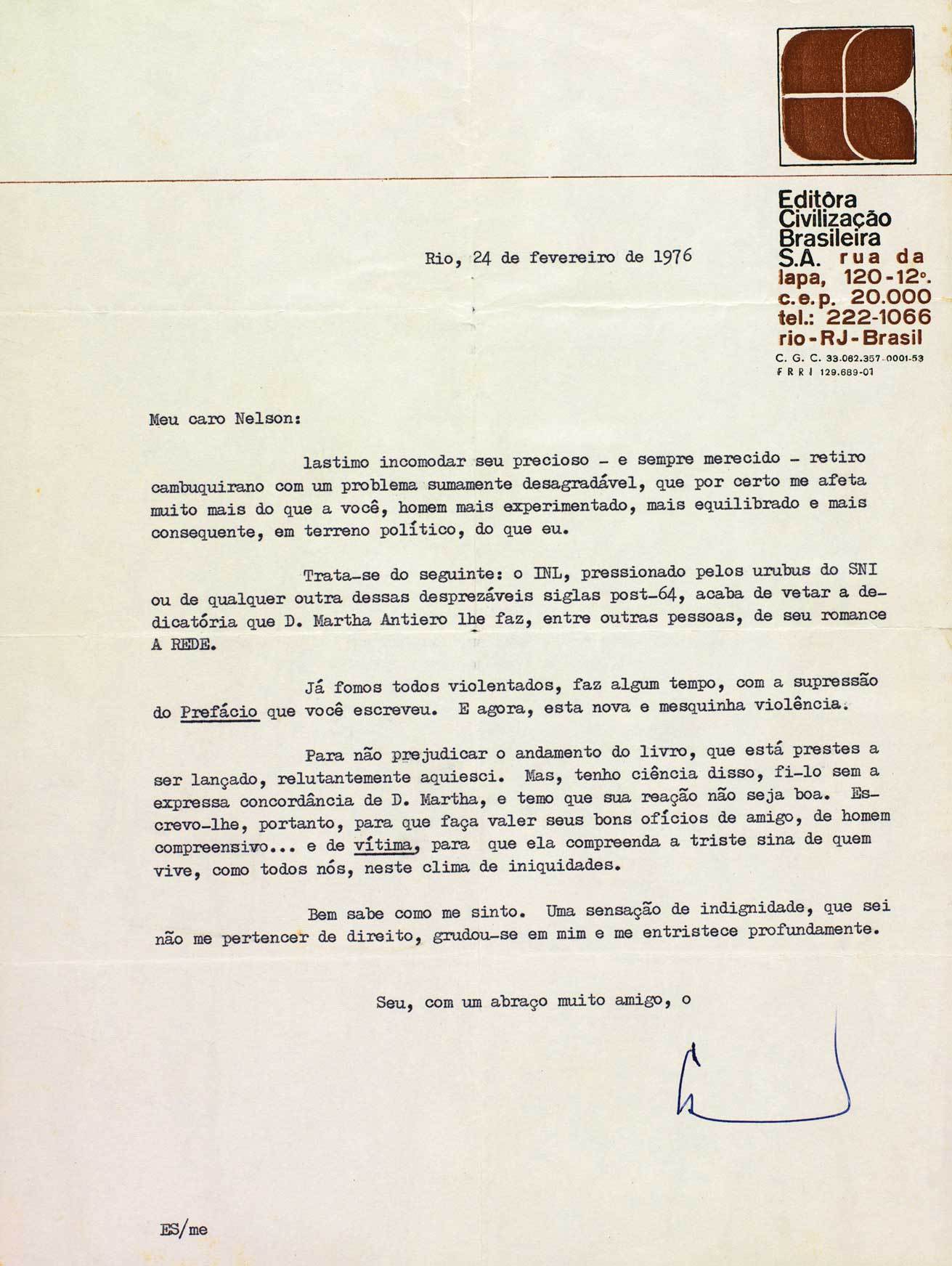 